Ngāti Tūwharetoa Mercury Development Group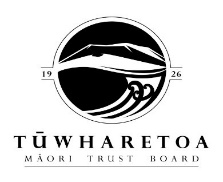 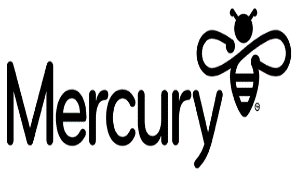 Leadership, Education and Sporting APPLICATION FORMOverviewThe Ngāti Tūwharetoa – Mercury Development Group was established as a result of a partnership agreement between Ngāti Tūwharetoa and Mighty River Power (now Mercury) in October 2002. The Development Group is charged with the task of supporting Ngāti Tūwharetoa in cultural, educational, and environmental projects.This application provides details of the Group’s objectives and the application criteria for individuals or schools wishing to apply for funding assistances for education or sporting initiatives. Key ObjectiveUndertake activities and promote projects to improve the education, employment opportunities, health and well-being of nga hapū o Ngati Tuwharetoa.Funding CriteriaApplicant must be of Ngāti Tūwharetoa descent and registered with the Tūwharetoa Māori Trust Board. The applicant must clearly demonstrate how the proposal will contribute to achieving the key objective of the group.The criteria for those applying for ‘Leadership Assistance’ is as follows: The NT-M Development Group assist Tuwharetoa who are involved with their Iwi/Hapū/Marae and demonstrate how their application supports ahi kaa - Support from their Iwi/Hapū/Marae is required The NT-M Development Group will also assist Tuwharetoa Schools within the rohe for culturally significant trips which grow our future leaders.‘Leadership Education Assistance’ The NT-M Development Group will assist Tuwharetoa who are actively involved with their Iwi/Hapū/Marae and are seeking to further their education aspirations for the Taiao. (at this stage only supporting those studying at a Postgraduate/ Master/Doctorate level)  The criteria for those applying for ‘Sporting Assistance’ is as follows: Those selected to represent their region and New Zealand at an international and/or national competition will be considered (written confirmation from the national body with an outline of tournament and costs is required).Regional and National Development Team selection up to $500 / National selection up to $1000 (Does not cover uniforms)Preference will be given to those applications that have wide benefit and clearly show how the outcomes will be communicated to Ngāti Tūwharetoa at hapū and/or iwi level.Preference will be given those proposals that provide written support from hapū and other parties/organisations.If successful, the applicant will be required to provide written feedback to the committee on the outcome of their proposal and if required a breakdown of the budget. The applicant will also be asked to report back to the committee at a suitable time.The committee retains the right to withdraw any funding if there has been no communication between the parties.The decisions that are made by the Development Group is final.The committee will not accept:Applications that are incomplete or require further information.Applications that may be more appropriately funded from other sources.Funding requested for sporting uniform costs.Projects that have been completed prior to applying for funding.The Ngāti Tūwharetoa Mercury Development Group meet every 2 months to consider applications.Ngāti Tūwharetoa - Mercury Development Group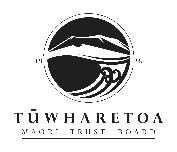 Leadership and Sporting Application FormNgāti Tūwharetoa - Mercury Development GroupLeadership and Sporting Application FormYour DetailsYour DetailsApplicant Name:  Address: Applicant Name:  Phone Number: Applicant Name:  Email Address: Bank Account details – (Funding will only be paid into a recognised Bank Account - You must provide a verified deposit slip or statement) The method and timing of payments will be at the discretion of the Ngāti Tūwharetoa Mercury Development GroupBank Account details – (Funding will only be paid into a recognised Bank Account - You must provide a verified deposit slip or statement) The method and timing of payments will be at the discretion of the Ngāti Tūwharetoa Mercury Development GroupConfirmation of Registration on the Tūwharetoa Māori Trust Board Beneficiary DatabaseConfirmation of Registration on the Tūwharetoa Māori Trust Board Beneficiary DatabaseBeneficiary Number - If you are an individual applying for assistance, please provide your Tūwharetoa Māori Trust Board beneficiary number below - Applications will not be considered unless you are registered on the database)Beneficiary Number Beneficiary Number - If you are an individual applying for assistance, please provide your Tūwharetoa Māori Trust Board beneficiary number below - Applications will not be considered unless you are registered on the database)Beneficiary Number Proposal DetailsProposal DetailsTick appropriate box:	       Leadership Assistance 	                       Sporting Assistance	Tick appropriate box:	       Leadership Assistance 	                       Sporting Assistance	Title of Proposal:Title of Proposal:Purpose of Proposal: Purpose of Proposal: Describe how your proposal meets the groups objectives: (Please describe the objectives of your project and how these correspond with the objectives of the Development Group.)Describe how your proposal meets the groups objectives: (Please describe the objectives of your project and how these correspond with the objectives of the Development Group.)Benefits: (In a brief outline list the benefits useful in terms of future career goals and personal development)Benefits: (In a brief outline list the benefits useful in terms of future career goals and personal development)Expected Timeframes: (When will the activity or course start and finish).Expected Timeframes: (When will the activity or course start and finish).Support and Funding: (List any other groups or organisations that support your proposal along with funding)Support and Funding: (List any other groups or organisations that support your proposal along with funding)Cost(s)Cost(s)Your Contribution$Financial support from other organisations$Amount sought from NTMDG$How do you remain connected to Tūwharetoa: (Community service, Iwi Support, wānanga program)How do you remain connected to Tūwharetoa: (Community service, Iwi Support, wānanga program)Additional Information: (Is this a continuation of previous undertakings or is it a new endeavour)Additional Information: (Is this a continuation of previous undertakings or is it a new endeavour)If you are applying to participate in a sports event or to attend a course related to one of our strategiesIf you are applying to participate in a sports event or to attend a course related to one of our strategiesPlease attach confirmation of sports representation OR enrolment and a summary of course fees from the course provider. Is it a National or International event?Who is the provider?What is that you are attending?Please attach confirmation of sports representation OR enrolment and a summary of course fees from the course provider. Is it a National or International event?Who is the provider?What is that you are attending?Signatures Signatures In signing this you confirm that:The information contained in this application is true and correct.Should funding be approved, you accept it on the understanding that your success may be used for publicity purposes.Should funding be approved, you accept it on the understanding that when speaking publicly you are expected to acknowledge the Ngāti Tūwharetoa – Mercury Development Group.In signing this you confirm that:The information contained in this application is true and correct.Should funding be approved, you accept it on the understanding that your success may be used for publicity purposes.Should funding be approved, you accept it on the understanding that when speaking publicly you are expected to acknowledge the Ngāti Tūwharetoa – Mercury Development Group.Applicant Signature:   	                                                                                               Date: 	Applicant Signature:   	                                                                                               Date: 	ChecklistChecklistBefore submitting your application, please check that you have:Read the ‘Information for Applicants’ documents and are sure that your proposal meets the application criteria.Completed all relevant sections in this application form.Signed the application form.Attached all supporting documentation.Attached any other additional information to support this application (i.e hapū support or sporting oganisation).Before submitting your application, please check that you have:Read the ‘Information for Applicants’ documents and are sure that your proposal meets the application criteria.Completed all relevant sections in this application form.Signed the application form.Attached all supporting documentation.Attached any other additional information to support this application (i.e hapū support or sporting oganisation).Please send all completed application forms to:Ngāti Tūwharetoa Mercury Development GroupTūwharetoa Māori Trust BoardP.O Box 87TURANGI 3353Email: ntmdg@tuwharetoa.co.nzAll enquiries to be directed to:Project Coordinator: Alex GoodPh: +64 7 386 8832Email: alex@tuwharetoa.co.nzOnline: https://www.tuwharetoa.co.nz/Final Applications Due2023 - 2024 Meeting DatesMonday 18 September 2023Wednesday 27 September 2023Monday 6 November 2023Wednesday 15 November 2023Monday 15 January 2024Wednesday 24 January 2024Monday 4 March 2024Wednesday 13 March 2024Monday 6 May 2024Wednesday 15 May 2024Monday 08 July 2024Wednesday 17 July 2024